Form ISR – 1(see SEBI Circular No. SEBI/HO/MIRSD/MIRSD-PoD-1/P/CIR/2023/37 dated March 16, 2023 on Common and Simplified Norms for processing investor’s service request by RTAs and norms for furnishing PAN, KYC details and Nomination)REQUEST FOR REGISTERING PAN, KYC DETAILS OR CHANGES / UPDATION THEREOF[For Securities (Shares / Debentures / Bonds, etc.) of listed companies held in physical form]Date:	/	/ 	I / We request you to Register / Change / Update the following (Tick  relevant box)Security Details:I / We are submitting documents as per Table below (tick as relevant, refer to the instructions):* or any date as may be specified by the CBDT	(DP: Depository Participant)# In case it is not provided, the details available in the CML will be updated in the folioAuthorization: I/ We authorise you (RTA) to update the above PAN and KYC details in following additional folio(s) held in my / our name (use Separate Annexure if extra space is required):in which I / We are the holder(s) (strike off what is not applicable).Declaration: All the above facts stated are true and correct.Mode of submission of documents to the RTAPlease use any one of the following mode:Through ‘In Person Verification’ (IPV): The authorized person of the RTA shall verify the original documents furnished by the investor and retain copy (ies) with IPV stamping with date and initials.Through Post: Hard copies of the documents which are self-attested.Through electronic mode with e-sign: The holder(s)/ claimant(s) may furnish the documents to RTAs electronically including by way of email or through service portal of the RTA provided the documents furnished shall have e-sign* of the holder(s)/ claimant(s).*E-Sign is an integrated service which facilitates issuing a Digital Signature Certificate and performing signing of requested data by e-Sign user. The holder/claimant may approach any of the empanelled e-Sign Service Providers, details of which are available on the website of Controller of Certifying Authorities (CCA), Ministry of Communications and Information Technology (https://cca.gov.in/) for the purpose of obtaining an e-sign.Note** Nomination (Form SH-13 or SH-14) / ‘Declaration to Opt-Out of nomination’ (Form ISR – 3), has to be furnished by the holder(s) separately for each listed company.(Page 6 & 7 is for information to investors; print out of the same is not required)Objection Memo that can be raised by the RTA(only if the relevant document / details is / are not available in the folio or if there is a mismatch / discrepancy in the same or change thereof)NoteRTAs shall raise all objections, if any / at all, in one instance only; the RTA shall not raise further objections on the same issue again and again, after the holder / claimant furnishes all the prescribed documents and details, unless there is any deficiency / discrepancy in the same.(Page 6 & 7 is for information to investors; print out of the same is not required)Form ISR – 2(see SEBI Circular No. SEBI/HO/MIRSD/MIRSD-PoD-1/P/CIR/2023/37 dated March 16, 2023 on Common and Simplified Norms for processing investor’s service request by RTAs and norms for furnishing PAN, KYC details and Nomination)Confirmation of Signature of securities holder by the BankerBank Name and Branch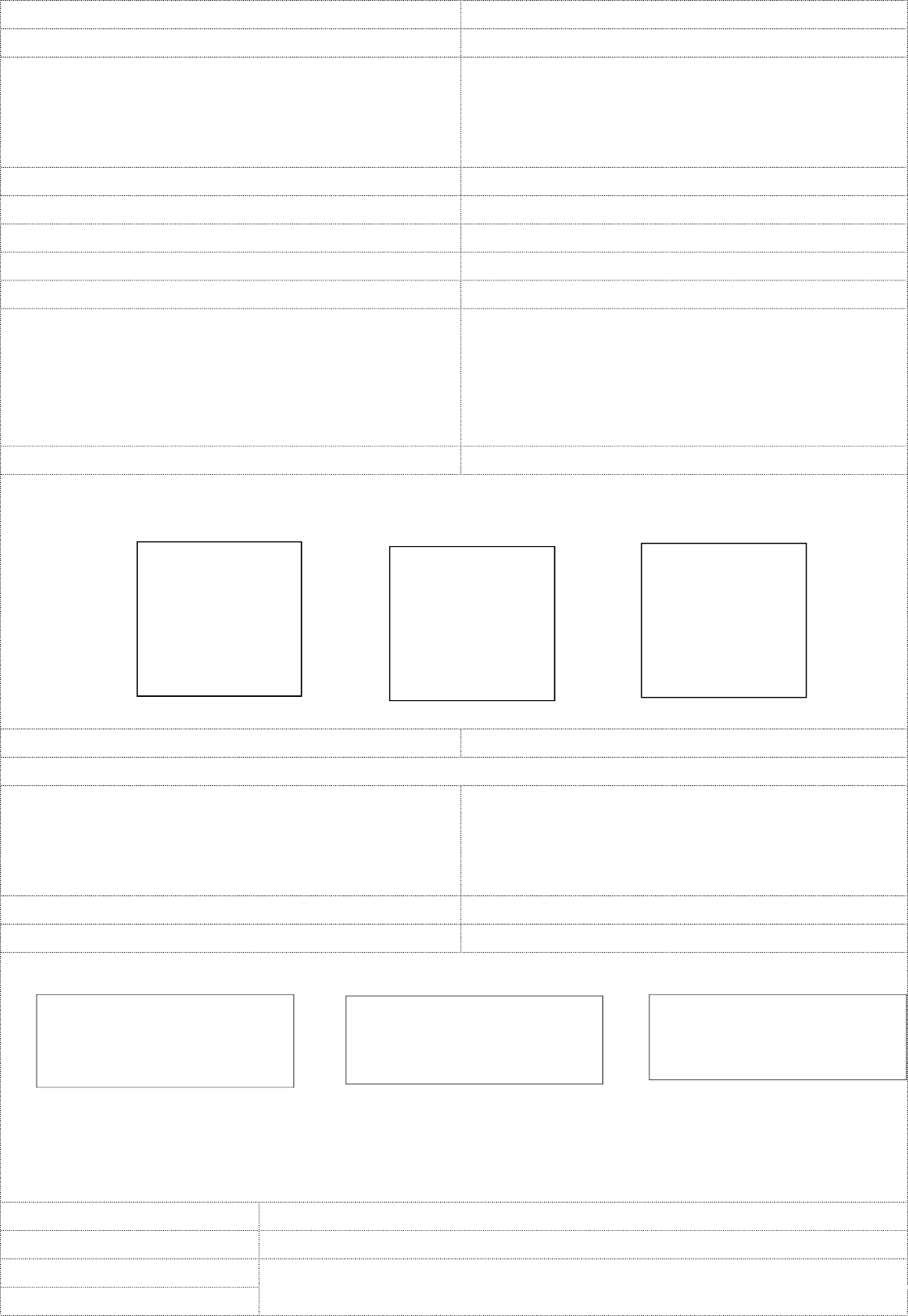 Bank contact details Postal Address Phone numberE-mail addressBank Account numberAccount opening dateAccount holder(s) name(s)	1) 2) 3)Latest photograph of the account holder(s)1st Holder	2nd Holder	3rd HolderAccount holder(s) details as per Bank RecordsAddressPhone numberEmail addressSignature(s)1)	2)	3)Signature verified as recorded with the BankSeal of the Bank(Signature)Place:	Name of the Bank Manager  Employee Code	Date:	E-mail addressForm ISR - 3Declaration Form for Opting-out of Nominationby holders of physical securities in Listed Companies(see SEBI Circular No. SEBI/HO/MIRSD/MIRSD-PoD-1/P/CIR/2023/37 dated March 16, 2023 on Common and Simplified Norms for processing investor’s service request by RTAs and norms for furnishing PAN, KYC details and Nomination)[Under Section 72 r/w Section 24 (1) (a) of Companies Act, 2013 r/w Section 11(1) and 11B of SEBI Act, 1992 and Clause C in Schedule VII and Regulation 101 of SEBI (Listing Obligations and Disclosure Requirements) Regulations, 2015)]Name of the Company	:Registered Address of the Company:I / we ……………………… the holder(s) of the securities particulars of which are given hereunder, do not wish to nominate any person(s) in whom shall vest, all the rights in respect of such securities in the event of my /our death.PARTICULARS OF THE SECURITIES (in respect of which nomination is being opted out)I/ we understand the issues involved in non-appointment of nominee(s) and further are aware that in case of my / our death, my / our legal heir(s) / representative(s) are required to furnish the requisite documents / details, including, Will or documents issued by the Court like Decree or Succession Certificate or Letter of Administration / Probate of Will or any other document as may be prescribed by the competent authority, for claiming my / our aforesaid securities.Name(s) and Address of Security holders(s) *	Signature(s) Sole / First Holder NameSecond Holder NameThird Holder Name* Signature of witness, along with name and address are required, if the account holder affixes thumb impression, instead of signatureForm No. SH-13 Nomination Form[Pursuant to section 72 of the Companies Act, 2013 and rule 19(1) of the Companies (Share Capital and Debentures) Rules 2014]ToName of the company:Address of the company:I/We …………………………………….. the holder(s) of the securities particulars of which are given hereunder wish to make nomination and do hereby nominate the following persons in whom shall vest, all the rights in respect of such securities in the event of my/our death.	PARTICULARS	OF	THE	SECURITIES	(in	respect	of	which nomination is being made)PARTICULARS OF NOMINEE/S —Name:Date of Birth:Father’s/Mother’s/Spouse’s name:Occupation:Nationality:Address:Form No. SH-14 Cancellation or Variation of Nomination[Pursuant to sub-section (3) of section 72 of the Companies Act, 2013 and rule 19(9) of the Companies (Share Capital and Debentures) Rules 2014]Name of the company:I/We hereby cancel the nomination(s) made by me/us in favorof	(name and address of the nominee) in respect of the belowmentioned securities.orI/We   hereby   nominate   the   following   person   in   place   of…………………………. as nominee in respect of the below mentioned securities in whom shall vest all rights in respect of such securities in the event of my/our death.PARTICULARS OF THE SECURITIES (in respect of which nomination is being cancelled / varied )(a) PARTICULARS OF THE NEW NOMINEE:Name:Date of Birth:Father’s/Mother’s/Spouse’s name:Nationality:Address:E-mail id:□ PAN□ Bank details□ Signature□ Mobile number□ E-mail ID□ AddressName of the Issuer CompanyName of the Issuer CompanyName of the Issuer CompanyName of the Issuer CompanyFolio No.:Name(s) of the Security holder(s) as per the Certificate(s)Name(s) of the Security holder(s) as per the Certificate(s)Name(s) of the Security holder(s) as per the Certificate(s)Name(s) of the Security holder(s) as per the Certificate(s)1.2.3.1.2.3.1.2.3.Number	&securitiesFacevalueofDistinctive number of securities(Optional)Distinctive number of securities(Optional)Distinctive number of securities(Optional)Distinctive number of securities(Optional)FromToToDocument / Information/ DetailsInstruction / Remark1PAN of (all) the (joint) holder(s)PAN of (all) the (joint) holder(s)PAN of (all) the (joint) holder(s)PANWhether itis Valid (linked toAadhaar): Yes NoPAN shall be valid only if it is linked to Aadhaar by March 31, 2023*For Exemptions / Clarifications on PAN, please refer to Objection Memo in Page6 & 72Demat Account NumberAlso provide Client Master List (CML) of your Demat Account, provided by the(Optional)Depository Participant.3Proof of Address of the first holderAny one of the documents, only if there is change in the address;Unique Identification Number (UID) (Aadhaar)Valid Passport/ Registered Lease or Sale Agreement of Residence / Driving LicenseFlat Maintenance bill accompanied with additional self-attested copy of Identity Proof of the holder/claimant.Utility bills like Telephone Bill (only land line)/ Electricity bill / Gas bill - Not more than 3 months old.Identity card / document with address, issued by any of the following:Central/State Government and its Departments, Statutory / Regulatory Authorities, Public Sector Undertakings, Scheduled Commercial Banks, Public Financial Institutions duly attested by the employer with date and organisation stampFor FII / sub account, Power of Attorney given by FII / sub-account to theCustodians (which are duly notarized and / or apostilled or consularised) that gives the registered address should be taken.Proof of address in the name of the spouse accompanied with self- attested copy of Identity Proof of the spouse.Client Master List (CML) of the Demat Account of the holder / claimant, provided by the Depository Participant.4Bank details(to	beupdated for first holder in case of joint holding)Account Number:		# Bank Name:  		 Branch Name:  	  IFS Code:  	Provide the following:□ Original cancelled cheque bearing the name of the security holder; OR□ Bank passbook/statement attested by the Bank;5E-mailaddress 	#6Mobile 	#S.No.Name of the Issuer CompanyFolio No.Quantity	of securitiesFace value of securitiesDistinctive	number of securities(Optional)Holder 1Holder 2Holder 3Signature✓Name✓Full address✓PINHolders of physical securities in listed company are mandatorily required to furnish PAN, KYC details (Contact details, Bank Account Details, Signature) and Nomination (for all the eligible folios) to enable RTA to process any service request or complaintsreceived from the security holder(s)/ Claimants.Holders of physical securities in listed company are mandatorily required to furnish PAN, KYC details (Contact details, Bank Account Details, Signature) and Nomination (for all the eligible folios) to enable RTA to process any service request or complaintsreceived from the security holder(s)/ Claimants.Upon receipt or up-dation of bank details, the RTA shall, suo-moto, generate requestto the company’s bankers to pay electronically all the moneys of / payments to the holder that were previous unclaimed / unsuccessful.Upon receipt or up-dation of bank details, the RTA shall, suo-moto, generate requestto the company’s bankers to pay electronically all the moneys of / payments to the holder that were previous unclaimed / unsuccessful.RTA shall update the folio with PAN, KYC details and Nominee, within timelines as mentioned in the circular no. SEBI/HO/MIRSD/MIRSD_RTAMB/P/CIR/2021/670 dated November 26, 2021. However, cancellation of nomination, shall take effect from the date on which this intimation is received by the company / RTA.RTA shall update the folio with PAN, KYC details and Nominee, within timelines as mentioned in the circular no. SEBI/HO/MIRSD/MIRSD_RTAMB/P/CIR/2021/670 dated November 26, 2021. However, cancellation of nomination, shall take effect from the date on which this intimation is received by the company / RTA.RTA shall not insist on Affidavits or Attestation / Notarization or indemnity for registering / up-dating / changing PAN, KYC details and Nomination.RTA shall not insist on Affidavits or Attestation / Notarization or indemnity for registering / up-dating / changing PAN, KYC details and Nomination.Specimen SignatureOption Ai. Security holder shall provide the following documents:(a) Original cancelled cheque with name of the security holderprinted on it; or(b) Self-attested copy of Bank Passbook/ Bank Statement;andii. Banker’s attestation of the signature of the same bank accountas mentioned in (i) above as per Form ISR - 2.OROption BThe investor may get his or her signature changed or updated by visiting the Office of the RTA in person. In such a case, the investor shall sign before the authorized personnel of the RTA, along with PAN card and any one additional document mentioned at Serial Nos. 1-4 of Annexure – E of SEBI/HO/MIRSD/MIRSD-PoD-1/P/CIR/2023/37 dated March 16, 2023, in original for verification by the RTA, and submit self- attested copies of the same.Nomination**Providing Nomination: Please submit the duly filled up Nomination Form (SH-13) or ‘Declaration to Opt out of Nomination’ as per Form ISR–3, in SEBI Circular No. SEBI/HO/MIRSD/MIRSD-PoD-1/P/CIR/2023/37 dated March 16, 2023Variation in Existing Nomination: Please use Form SH-14Cancellation of Existing Nomination and opting out: use Form SH- 14 & Form ISR – 3No.ItemDocuments / Details to be provided to the RTA by the holder(s) / claimant(s)1PAN – Exceptions and Clarification‘Exemptions/clarifications to PAN’, as provided in clause D to ‘Instructions/Check List for Filing KYC Forms’ in Annexure – 1 to SEBI circular No. MIRSD/SE/Cir- 21/2011 dated October 05, 2011 on Uniform Know Your Client (KYC) Requirements for the Securities Market, shall also applicable for holder(s) / claimant(s) ofsecurities held in physical mode.2Minor mismatch in Signature - minorThe RTA shall intimate the holder at the existing address, seeking objection, if any, within 15 days3Major mismatch in Signature	or	its non-availability with the RTAOption ASecurity	holder	shall	provide	the	following documents:Original cancelled cheque with name of the security holder printed on it; orSelf-attested	copy	of	Bank	Passbook/Bank Statement;andBanker’s attestation of the signature of the same bank account as mentioned in (i) above as per Form ISR - 2OROption BThe investor may get his or her signature changed or updated by visiting the Office of the RTA in person. In such a case, the investor shall sign before the authorized personnel of the RTA, along with PAN card and any one additional document mentioned at Serial Nos.1-4 of Annexure – E of SEBI Circular No. SEBI/HO/MIRSD/MIRSD-PoD-1/P/CIR/2023/37dated March 16, 2023, in original for verification by the RTA, and submit self-attested copies of the same.4Mismatch in NameFurnish any one of the following documents, explainingthe difference in names;Unique Identification Number (UID) (Aadhaar)Valid PassportDriving license in Smart Card form, Book form or copy of digital formIdentity card / document with applicant’s Photo, issued by any of the following: Central / State Government and its Departments, Statutory / Regulatory Authorities, Public Sector Undertakings, Scheduled Commercial Banks, Public Financial Institutions.PAN card with photographMarriage certificateDivorce decree5Present address of the holder is not matching with the address available in the folioIn case the signature of the holder matches with the record available with the RTA, the request for change in address may be processed within the prescribed timelines.In case there is a difference in signature, the RTA shall follow the procedure as prescribed for mismatch in signature as laid down at Para – 1 of Annexure C of SEBI Circular No. SEBI/HO/MIRSD/MIRSD-PoD-1/P/CIR/ 2023/37 dated March 16, 2023Nature of SecuritiesFolio No.No. of SecuritiesCertificate No.Distinctive No.Nature of securitiesFolio No.No. of securitiesCertificate No.Distinctive No.Nature of securitiesFolio No.No. of securitiesCertificate No.Distinctive No.